Муниципальное казенное общеобразовательное учреждение«Элисенваарская средняя общеобразовательная школа»(МКОУ «Элисенваарская СОШ»)186720 Республика Карелия, Лахденпохский р-н, п. Элисенваара, ул. Школьная, д.7,тел/факс (814)50 33-651, elis-ch-37@yandex.ruХод урока:	I. Изучение нового материала. (15 мин)Внимательно ознакомьтесь с учебными материалами на новую тему «Коэффициент полезного действия механизма | Физика 7 класс #47 | Инфоурок» https://www.youtube.com/watch?v=Ue66iQ8SF7Y. (При отсутствии сети «Интернет» читаем п. 65 в учебнике «Физика»). Рассмотреть задачу на стр. 192.Коротко о главном: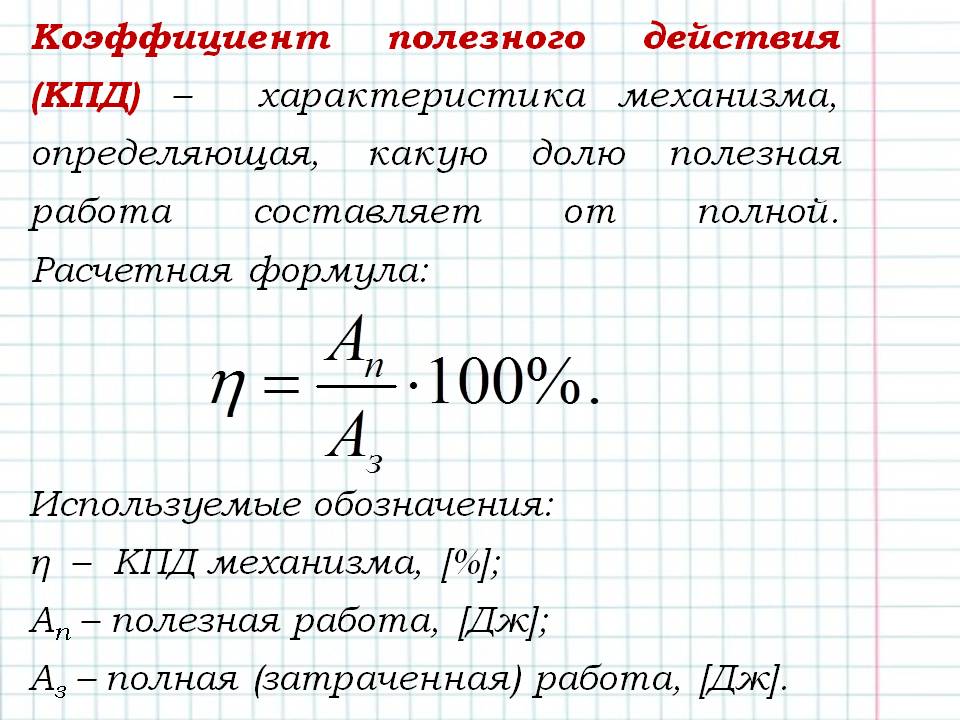 II. Закрепление пройденного материала. (15 мин). Решите задачи: Задание 1. - Какая сила удерживает рычаг в равновесии?Рисунок 1: Р=20 Н F-? Рисунок 2: F-? Р=10 Н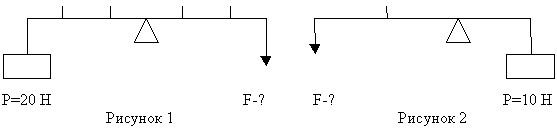 Задание 2. При помощи рычага был поднят груз массой 245 кг на высоту 6 см. При этом другое плечо рычага под действием силы 500 Н переместилось на 35 см. Определите КПД рычага. Класс7Адрес для отправки выполненного задания«ВКонтакте» личным сообщением https://vk.com/anna_dashkevichПредмет ФизикаАдрес для отправки выполненного задания«ВКонтакте» личным сообщением https://vk.com/anna_dashkevichУчительСолохина А.П.Время консультаций14.00 ч – 17.00 ч./+79214580631Дата проведения урока 29.04.2020г (по расписанию)Срок сдачи на проверку/срок изучения29.04 до 19:00 отправить фотографию (сообщение) / при отсутствии сети «Интернет» принести в школу тетрадьТема урока «Коэффициент полезного действия механизма» Срок сдачи на проверку/срок изучения29.04 до 19:00 отправить фотографию (сообщение) / при отсутствии сети «Интернет» принести в школу тетрадь